ANNEXURE – A List of CreditorsFinancial Creditors(Amount in INR)* As the Information requested from financial creditors for verification is awaited due to which amount claimed is provisionally admitted.Operational Creditors (Government Dues):(Amount in INR)Operational Creditors (Employee):(Amount in INR)Operational Creditors (Workmen)(Amount in INR)Operational Creditors (other than Workmen, Employees and Government Dues):(Amount in INR)ANNEXURE – B Security InterestDetails of Securities provided by Axis Bank Ltd in its claim formFirst charge on entire current assets, both present & future, on pari-passu basis with other WC bankers in the multiple banking arrangement.Second charge on entire Fixed Assets both current & future on pari-passu basis with other working capital bankers in the multiple banking arrangement.Goods procured under LC.Any other security offered to other working capital bankers will also be applicable.Details of Securities provided by IDBI Bank Ltd in its claim form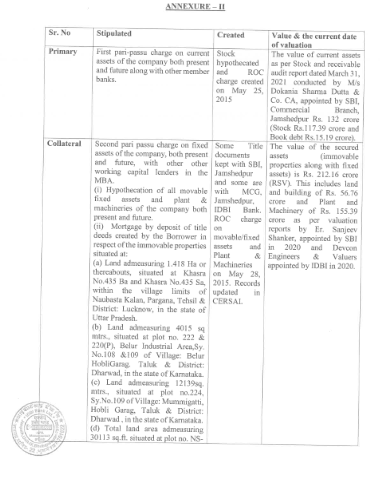 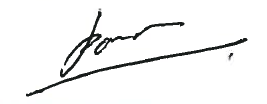 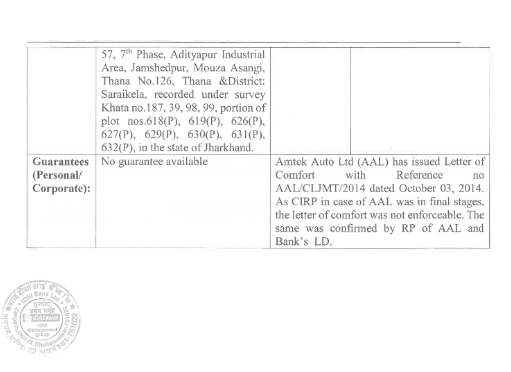 Details of Securities provided by State Bank of India in its claim form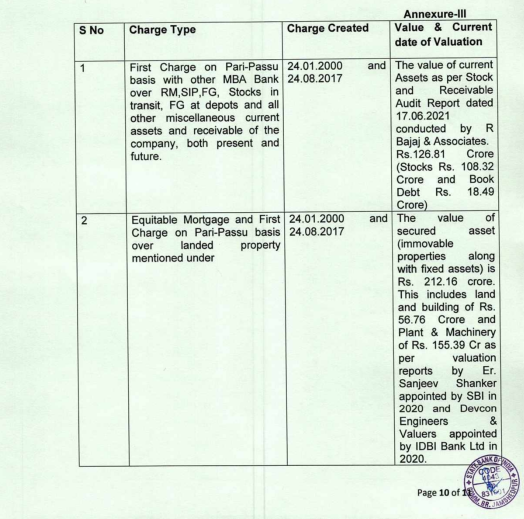 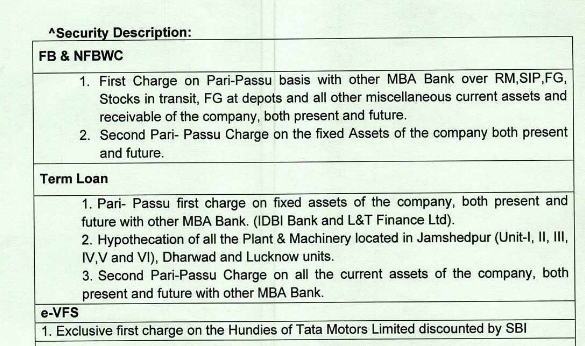 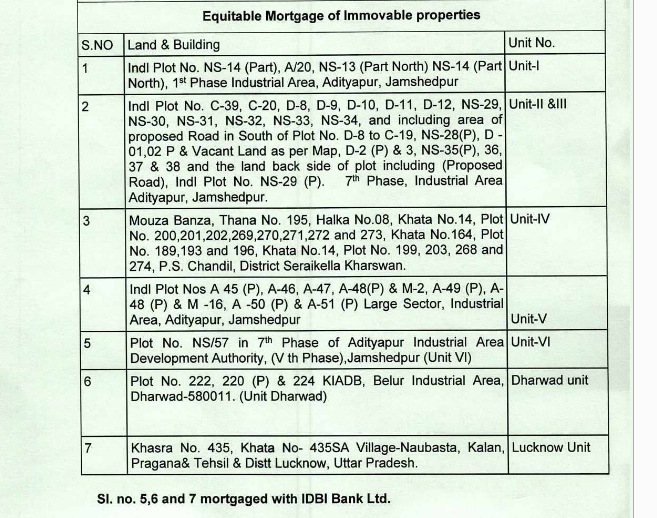 Details of Securities provided by Bank of India in its claim formPrimary: Pari-passu first charge on Current Assets, present and future and pledge of Term Deposits as Cash Margin in LC & BG.Collateral: Pari-passu second charge on entire Fixed Assets. Exclusive Hypothecation charge on Plant & Machineries purchased out of their bank finance.Sr.No.Name of CreditorAmount Claimed Amount Provisionally Admitted*Voting rights (%)Secured/Unsecured1Axis Bank Limited 769,386,824769,386,82445.70%Secured2IDBI Bank Limited 581,490,795581,202,69734.52%Secured3State Bank of India259,091,932259,091,93215.39%Secured4Bank of India73,999,89973,999,8994.40%SecuredTotal1,683,969,4491,683,681,352100.00% Sr. NoGovernmentAmount claimedAmount of claim admitted1Maheshwari Maji, CGST & CX, Division -III.      183,652,488  Under Verification2Employees' State Insurance Corporation           1,434,718  Under Verification Sr. NoName of employeeAmount claimedTotal amount of claim admitted1 Shankar Hansdah               81,053 Under verification2 Bidesh Maity           334,853 Under verification3 Debashish Mohanta           466,412 466,3124 Prakash chandra           311,121 Under verification5 D. Ravi Shankar Rao           218,881 Under verification6 Raghbendra Pandey           325,409 Under verification7 Sukant Samal           280,596 Under verification8 Anil Pani              55,388 Under verification9 Shamsher Bahadur Singh              83,906 Under verification10 Pramod Kumar            345,574 Under verification11 Kwaljeet Singh           307,443 Under verification12 Pradyumna Bisoi              39,112 Under verification13 Ravi Prakash Tiwary            165,418 Under verification14 Pankaj Kumar           205,805 Under verification15 Anup Baidyanath Ash           568,912 Under verificationSr. NoName of workmanAmount claimedTotal amount of claim admitted1.Uma Shanakr Singh6704Under verification2.Mantosh Kumar      155,390 Under verification3.MD Shahidul Islam       44,424 Under verification4.Tushar Kumar Padhy       12,525 Under verification5.Rabindra Nath Mahato       62,703 Under verification6.Fakir Mohan Das      314,375 Under verification7.Rajeeb Kumar Das       72,410 Under verification8.Yamanoorgouda Patil       24,332 Under verification9.Manash Ranjan Das      410,703 Under verification10.Sana Venkata Shailesh     259,010 Under verificationSr. No.Name of creditorAmount claimedAmount Provisionally Admitted1Abhijaat Singh Associates                  429,131 Under Verification 2ABI Testing                 612,864 Under Verification 3ABI Testing                  393,335 Under Verification 4Adhir Enterprises                  795,795 Under Verification 5Advanced Machine Tools Pvt. Ltd.              1,160,160 Under Verification 6Allahabad Silica Sand                 848,923 Under Verification 7Amar Enterprises              2,149,414 Under Verification 8Anand Das                 178,866 Under Verification 9Anand Traders                   81,993 Under Verification 10Anand Utilities Pvt. Ltd.                 128,486 Under Verification 11APG Automation Pvt. Ltd                      7,878 Under Verification 12Arihant Corporation                 118,357 Under Verification 13Arun Kumar Singh                    53,556 Under Verification 14Arun Kumar Singh & Brothers              9,376,529 Under Verification 15Aryan Enterprises                 553,447 Under Verification 16Ashapura International Limited                 392,430 Under Verification 17Ashiana Fuel and Service Centre                   36,994 Under Verification 18ASK Chemicals India Pvt. Ltd.                 290,266 Under Verification 19Atharva Enterprises                      2,166 Under Verification 20Atop Products Private Limited              1,540,090 1,046,44921B S Enterprises                 192,122 Under Verification22B. S Engineering              6,851,587 Under Verification23B.K Enterprises                   21,764 Under Verification24Badri Prasad Amar Nath              3,127,398 Under Verification25Baker Gauges India Pvt. Ltd.                 176,029 Under Verification26Balwainder Singh              1,824,826 Under Verification27Batohi Jha               2,802,133 Under Verification28Bhagirathi Transport Services                 412,201 Under Verification29Bhanu Enterprises                 763,282 Under Verification30Bharath Swift Logistics Pvt Ltd                 320,973 Under Verification31Bharoti Industrial Suppliers                 136,043 Under Verification32BIJAY SINGH SARDAR                 381,627 Under Verification33Binod Kumar Rai                 186,130 Under Verification34Bluedart Express Ltd.                    25,178 Under Verification35Bluewin Facility Services                   10,325 Under Verification36C B Management Services (P) ltd                 182,444 Under Verification37Calcutta Compressions and Liquefaction Engineering Limited                  399,592 Under Verification38Caprixa Control                 182,513 Under Verification39Carl Zeiss India (Bangalore) Pvt. Ltd.                 159,101 Under Verification40Ceramics India              6,935,494 Under Verification41CNC Ballscrews & Bearing Co.Pvt.Ltd                   99,939 Under Verification42Control Scientific Works                   10,030 Under Verification43Dina Nath Yadav                 236,861 Under Verification44DMG Mori India Pvt. Ltd                 375,045 Under Verification45DTR Corporation              1,021,379 Under Verification46E Electrika                 180,529 Under Verification47Effective Marketing Pvt. Ltd.                  439,431 Under Verification48Elements Corporation                   61,147 Under Verification49Foundry CraftUnder Verification50Gamaria Gas Service                   50,644 Under Verification51Gargi Hüttenes-Albertus Private Limited                  737,230 Under Verification52Ghosh Enterprise                 151,259 Under Verification53Global Technology                 601,597 Under Verification54Glory Electric Concern,                 293,903 Under Verification55Goutam Machine Tools                 116,023 Under Verification56Goyal Enterprises                 620,543 Under Verification57GP Petroleums Ltd.              2,521,944 Under Verification58GR Polynets                   84,636 Under Verification59Grand Polycoats Co. Pvt. Ltd.                   12,503 Under Verification60Grewal Lifters                   64,524 Under Verification61GS Enterprise                      1,657 Under Verification62Guria Enterprises                 186,110 Under Verification63Hardcastle Petrofer Pvt Ltd                 863,328 Under Verification64Hi Tech Services                  442,923 Under Verification65HINDUSTAN POLYPACKS                   64,421 Under Verification66Hira Electricals                 223,333 Under Verification67HI-TECH TOOLINGS              1,429,228 Under Verification68Hydro Chemtech Private Limited                   53,710 Under Verification69Incos India                   51,140 Under Verification70Indian Forging & Stamping Co. (P) Ltd.                 667,054 Under Verification71Industrial Protection force                 373,028 Under Verification72informatrix                   57,073 Under Verification73Instac Pneumatics & Services                   12,661 Under Verification74ITL Industries Ltd.                 584,078 Under Verification75J P Steel Udhyog                 947,039 Under Verification76Jasbir Singh                 950,559 Under Verification77Jharkhand Bijli Vitran Nigam Limited               7,268,041 Under Verification78Jinendra Industrial Products                   17,936 Under Verification79Jkay Enterprises                 237,341 Under Verification80JSD Global Steels                  163,525 Under Verification81K G Sales Corporation                 602,163 Under Verification82K.s.Enterprises                 142,683 Under Verification83Kalipado Singh Sardar               1,011,694 Under Verification84Kemi Diesel Equipments                 390,183 Under Verification85Kishore Engineering                 151,443 Under Verification86Kumar's                  542,094 Under Verification87Lubro air engineers p. ltd.Under Verification88M.K. Engineering Works                 194,844 Under Verification89M/s Jinendra Industrial Products                   17,936 Under Verification90M/S Kamla Kanta Das                   48,821 Under Verification91M/S S. C. Bose              1,831,652 Under Verification92M/s S. D. Engineering                   12,380 Under Verification93Maa Enterprise             286,692 Under Verification94Maa Sharda Endeavor Pvt Ltd              5,793,818 Under Verification95Magnatherm Alloys Pvt Ltd                 361,107 Under Verification96MAHADEV ENTERPRISE                   16,696 Under Verification97Mahindra Sanyo Special Steel Pvt.Ltd.                 177,285 Under Verification98Malleshi Light Decorators              1,130,145 Under Verification99Manorama Enterprises              4,370,377 Under Verification100Manpreet Enterprise              3,590,510 Under Verification101Manu Kumar SahiUnder Verification102MD Alam Enterprise                       8,260 Under Verification103MD Moqueem Uddin                   17,933 Under Verification104Mehta Tools              2,186,595 Under Verification105Metcut Toolings Pvt Ltd                 308,659 Under Verification106Micro Electricals                 180,598 Under Verification107Modi Sales Agency                   68,970 Under Verification108MR & Associates                       5,310 Under Verification109Mritunjay Kumar ray                   48,624 Under Verification110MSK Industries & Products Pvt. Ltd.                    59,266 Under Verification111Mukesh & Yogendra Enterprises                  493,966 Under Verification112Nabila Enterprise                 319,492 Under Verification113Nafdist Pvt. Ltd.                   72,147 Under Verification114Narendra Forge              2,768,929 Under Verification115NATIONAL GAS AGENCIES                 208,331 Under Verification116Navya Enterprises                   40,036 Under Verification117Neetu Kumari                   19,760 Under Verification118Nikhil Hardware & Tools Co.                   89,376 Under Verification119Nishant Travels                 223,785 Under Verification120O. P. Construction              2,864,091 Under Verification121Oerlikon Balzers Coating India Pvt. Limited                 335,156 Under Verification122Omega Furnaces Pvt Ltd                      5,130 Under Verification123Omkara Traders                 949,964 Under Verification124Oneteck Automation Pvt. Ltd                   17,898 Under Verification125P.S ENTERPRISESUnder Verification126PACKWAY                 177,508 Under Verification127Parmeswar Steel Industries                 763,191 Under Verification128Precision Engineering Tools Corporation                   18,821 Under Verification129Prime Technologies                 150,023 Under Verification130PROLINE ENGINEERS                    20,595 Under Verification131Pursales                  108,618 Under Verification132Quaker Chemical India Pvt LtdUnder Verification133Quality Austria Central Asia Private Limited                 133,576 Under Verification134R T Enterprises                   32,273 Under Verification135Raj Auto & Engg. Industry                  657,557 Under Verification136Raj Welds & Tools                 737,544 Under Verification137Rajesh Metal Mfg Co                 129,777 Under Verification138Rajesh Mishra                  197,762 Under Verification139Ranjit Bhullar                    69,470 Under Verification140Ranjit Singh                   69,470 Under Verification141Relation Advertising                 156,933 Under Verification142Reliable Roadlines Private limited                   66,458 Under Verification143RK Enterprises                   38,082 Under Verification144RN Mahato                    64,913 Under Verification145Rustoppers Packtech Pvt LtdUnder Verification146Rustoppers Packtech Pvt. Ltd.                   20,650 Under Verification147S Khurana & Associates                    47,200 Under Verification148S P Enterprises                 119,695 Under Verification149S S Enterprises                 453,169 Under Verification150S. K Enterprises                   70,744 Under Verification151Safe & Secure Logistics Pvt.Ltd.                   71,663 Under Verification152Sahara Enterprises                   77,880 Under Verification153Salts And Chemicals Pvt Ltd                   78,148 Under Verification154Samir Kumar Ghosh                  174,483 Under Verification155Sanatan Singh Sardar                 398,723 Under Verification156Sandhya Rai                  369,122 Under Verification157SAP India Private Limited               2,513,650 Under Verification158Satyam Enterprises              1,399,043 Under Verification159Shanti Enterprises              4,733,632 Under Verification160Shashi kant                 834,776 Under Verification161Shiva Enterprises                 417,843 Under Verification162Shiva Light Decorators              1,130,145 Under Verification163Shiv-Raj Calibration And Technical Services                 287,262 Under Verification164Shree Ganesh Engineering                  222,884 Under Verification165Shree Ram Transport Corporation                 107,908 Under Verification166Shri Laxmi Venkateshwara Enterprises                   52,628 Under Verification167Sidheshwar Yadav                   47,568 Under Verification168Singhdeo Enterprises              1,328,169 Under Verification169SIS Limited               5,526,879 Under Verification170Size Masters Guages & Tools                  421,698 Under Verification171SKB Exports                  237,552 Under Verification172SR Engineering                  190,685 Under Verification173SRI LAXMI PLASTIC                   169,630 Under Verification174SRI PADO MAHATO                    32,603 Under Verification175Srinath Appanna Gurav                   48,985 Under Verification176SRS Metallurgical & Services                   36,580 Under Verification177SS Hydraulics                   37,047 Under Verification178SSR Traders & Carriers                 396,213 Under Verification179Star Electricals                   64,356 Under Verification180Subedar Engineering Works                   25,876 Under Verification181Sukhwinder Singh                 364,026 Under Verification182Suman Raj                  326,725 Under Verification183Suman Sharma                 195,856 Under Verification184Sunilkumar Printing Press                   25,592 Under Verification185Superchem Industrade                 418,580 Under Verification186Superchem Industrade                 418,580 Under Verification187Supreme Petro Chemicals              5,161,365 Under Verification188Systems & Controls                 183,195 Under Verification189TARAMA ENGINEERING                   28,815 Under Verification190Tarun Tools Pvt. Ltd              3,566,250 Under Verification191Tata Steel Long Products Limited                 790,760 Under Verification192Techno Stamping and Pressing Industries                    82,357 Under Verification193Techno Wiz                 305,054 Under Verification194Tools And Hardware Centre/Dipesh N Mehta                 117,648 Under Verification195Trade Link                 558,802 Under Verification196Trade link                 548,882 Under Verification197TÜV SÜD South Asia Pvt Ltd                 168,180 Under Verification198TUV SUD South Asia Pvt. Ltd.                  120,124 Under Verification199Veripro Sales and Services                 468,841 Under Verification200Viay Laxmi Industries                    28,822 Under Verification201Vijaylaxmi Industries                   30,696 Under Verification202Vinayak Y Kadam                  222,848 Under Verification203Viresh Engg & Consultants                 353,348 Under Verification204Viscotec Solutions                  182,018 Under Verification205Vyana Laser                   10,620 Under Verification206Zeta India Inc                 767,570 Under Verification207Del Star Enterprises                   57,207 Under Verification208U R Associates                   59,077 Under Verification209Quality Tool enterprises                 426,282 Under Verification210Foseco India Limited                 374,859 Under Verification211Alam Enterprises                   90,555 Under Verification212Suyash Solutions Pvt Ltd                   47,200 Under Verification213Vivek Trading Co              3,497,725 Under Verification214Jayaswal Neco Industries Limited              5,908,956 Under Verification215Samvardhana Motherson Innovative Solutions Ltd                 119,323 Under Verification216Samvardhana Motherson Innovative Solutions Ltd                   46,518 Under Verification